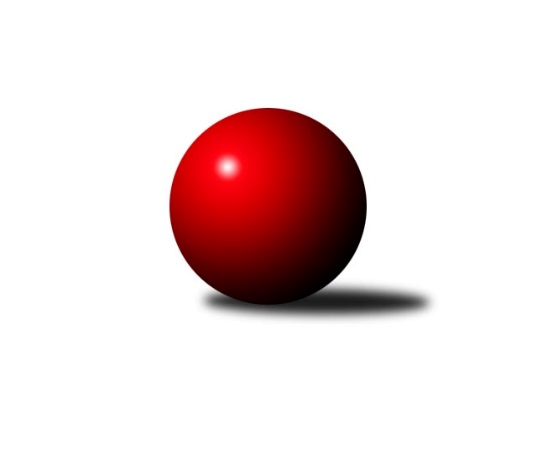 Č.18Ročník 2014/2015	28.2.2015Nejlepšího výkonu v tomto kole: 3486 dosáhlo družstvo: SKK Jičín2.KLM A 2014/2015Výsledky 18. kolaSouhrnný přehled výsledků:TJ Sokol Benešov 	- TJ Sokol Duchcov	1:7	3181:3352	9.0:15.0	28.2.KK Hvězda Trnovany	- Náchod - TJ Červený Kostelec  	6:2	3347:3255	14.0:10.0	28.2.SKK Rokycany B	- SKK Hořice	2:6	3347:3422	9.0:15.0	28.2.KK SDS Sadská	- SKK Bohušovice	2:6	3232:3254	11.5:12.5	28.2.KK Lokomotiva Tábor	- KK Konstruktiva Praha 	8:0	3478:3218	18.5:5.5	28.2.SKK Jičín	- TJ Loko České Velenice	4:4	3486:3451	9.5:14.5	28.2.Tabulka družstev:	1.	SKK Jičín	18	14	1	3	92.0 : 52.0 	235.5 : 196.5 	 3399	29	2.	KK Lokomotiva Tábor	18	12	0	6	88.0 : 56.0 	234.5 : 197.5 	 3358	24	3.	KK SDS Sadská	18	11	2	5	84.5 : 59.5 	219.0 : 213.0 	 3398	24	4.	KK Hvězda Trnovany	18	11	1	6	87.0 : 57.0 	242.0 : 190.0 	 3383	23	5.	SKK Rokycany B	18	11	0	7	83.5 : 60.5 	225.0 : 207.0 	 3315	22	6.	SKK Bohušovice	18	10	0	8	76.5 : 67.5 	222.5 : 209.5 	 3300	20	7.	SKK Hořice	18	10	0	8	74.5 : 69.5 	222.5 : 209.5 	 3347	20	8.	TJ Sokol Duchcov	18	8	1	9	68.5 : 75.5 	219.5 : 212.5 	 3319	17	9.	TJ Loko České Velenice	18	7	2	9	73.0 : 71.0 	229.5 : 202.5 	 3352	16	10.	KK Konstruktiva Praha	18	5	0	13	50.0 : 94.0 	181.5 : 250.5 	 3267	10	11.	Náchod - TJ Červený Kostelec	18	4	0	14	55.5 : 88.5 	199.5 : 232.5 	 3260	8	12.	TJ Sokol Benešov	18	1	1	16	31.0 : 113.0 	161.0 : 271.0 	 3187	3Podrobné výsledky kola:	 TJ Sokol Benešov 	3181	1:7	3352	TJ Sokol Duchcov	Jiří Kočí	140 	 155 	 152 	134	581 	 3:1 	 547 	 131	126 	 147	143	Pavel Šporer	Miroslav Šostý	118 	 141 	 110 	151	520 	 2:2 	 541 	 122	140 	 135	144	František Dobiáš	Marek Červ	149 	 134 	 123 	112	518 	 0:4 	 597 	 161	144 	 142	150	Josef Pecha	Dušan Dvořák	133 	 107 	 130 	123	493 	 1:3 	 524 	 132	133 	 131	128	Jiří Semelka	Ivan Januš	147 	 124 	 128 	150	549 	 2:2 	 597 	 134	166 	 156	141	Jakub Dařílek	Filip Januš	124 	 132 	 124 	140	520 	 1:3 	 546 	 142	131 	 132	141	Zdeněk Ransdorfrozhodčí: Nejlepšího výkonu v tomto utkání: 597 kuželek dosáhli: Josef Pecha, Jakub Dařílek	 KK Hvězda Trnovany	3347	6:2	3255	Náchod - TJ Červený Kostelec  	Jiří Zemánek	144 	 133 	 133 	158	568 	 2:2 	 561 	 128	164 	 135	134	Daniel Balcar	Zdeněk Kandl *1	144 	 121 	 123 	157	545 	 2:2 	 525 	 126	130 	 133	136	Aleš Tichý	Milan Stránský	127 	 170 	 132 	125	554 	 2:2 	 565 	 148	140 	 131	146	Miloš Hofman	Josef Šálek	143 	 113 	 148 	151	555 	 3:1 	 526 	 126	116 	 136	148	Tomáš Majer	Michal Koubek	153 	 147 	 114 	130	544 	 2:2 	 551 	 123	160 	 144	124	Tomáš Adamů	Roman Voráček	141 	 135 	 157 	148	581 	 3:1 	 527 	 131	140 	 118	138	Jan Adamůrozhodčí: střídání: *1 od 91. hodu Pavel JedličkaNejlepší výkon utkání: 581 - Roman Voráček	 SKK Rokycany B	3347	2:6	3422	SKK Hořice	Petr Žampa	124 	 133 	 145 	121	523 	 0.5:3.5 	 565 	 124	147 	 150	144	Radek Kroupa	Martin Maršálek	124 	 147 	 144 	131	546 	 1.5:2.5 	 532 	 133	119 	 149	131	Dominik Ruml	Michal Wohlmuth	162 	 141 	 149 	137	589 	 1:3 	 582 	 132	150 	 161	139	Jaromír Šklíba	Václav Fűrst	143 	 153 	 150 	147	593 	 3:1 	 585 	 135	160 	 149	141	Vojtěch Tulka	Zdeněk Enžl	148 	 150 	 138 	139	575 	 2:2 	 561 	 134	136 	 142	149	Radek Košťál	Martin Prokůpek	126 	 118 	 128 	149	521 	 1:3 	 597 	 159	143 	 151	144	Martin Hažvarozhodčí: Nejlepší výkon utkání: 597 - Martin Hažva	 KK SDS Sadská	3232	2:6	3254	SKK Bohušovice	Aleš Košnar	134 	 129 	 133 	139	535 	 3:1 	 520 	 133	126 	 135	126	Lukáš Dařílek	Tomáš Bek *1	124 	 120 	 110 	127	481 	 0:4 	 549 	 134	143 	 142	130	Milan Perníček	Antonín Svoboda	121 	 119 	 140 	140	520 	 2:2 	 529 	 136	139 	 122	132	Martin Perníček	Martin Schejbal	146 	 137 	 146 	113	542 	 1.5:2.5 	 574 	 146	133 	 152	143	Miroslav Šnejdar ml.	Václav Schejbal	143 	 132 	 175 	158	608 	 3:1 	 507 	 105	138 	 146	118	Jaromír Hnát	Václav Pešek	143 	 148 	 129 	126	546 	 2:2 	 575 	 142	131 	 164	138	Jiří Semerádrozhodčí: střídání: *1 od 70. hodu Jan Renka st.Nejlepší výkon utkání: 608 - Václav Schejbal	 KK Lokomotiva Tábor	3478	8:0	3218	KK Konstruktiva Praha 	Borek Jelínek	158 	 141 	 148 	151	598 	 4:0 	 521 	 127	134 	 138	122	Pavel Kohlíček	Jaroslav Mihál	151 	 143 	 151 	140	585 	 4:0 	 521 	 139	125 	 132	125	Petr Tepličanec	Karel Smažík	152 	 158 	 136 	126	572 	 3:1 	 513 	 156	127 	 118	112	Zdeněk Zahrádka *1	Petr Bystřický	136 	 147 	 154 	132	569 	 2:2 	 552 	 143	136 	 130	143	Pavel Vymazal	Petr Chval	135 	 155 	 149 	147	586 	 3.5:0.5 	 551 	 135	140 	 133	143	Jaroslav st. Pleticha st.	David Kášek	148 	 134 	 143 	143	568 	 2:2 	 560 	 127	151 	 151	131	Jaroslav ml. Pleticha ml.rozhodčí: střídání: *1 od 91. hodu Jiří NovotnýNejlepší výkon utkání: 598 - Borek Jelínek	 SKK Jičín	3486	4:4	3451	TJ Loko České Velenice	Jan Bína	147 	 169 	 160 	145	621 	 3:1 	 585 	 138	126 	 150	171	Miroslav Kotrč	Josef Vejvara	143 	 139 	 141 	148	571 	 1.5:2.5 	 543 	 149	139 	 143	112	Tomáš Maroušek	Ladislav Beránek	141 	 151 	 164 	137	593 	 1:3 	 616 	 173	161 	 126	156	Bronislav Černuška	Jiří Drábek *1	124 	 124 	 148 	153	549 	 1:3 	 603 	 156	157 	 134	156	Ladislav Chmel	Pavel Kaan	127 	 139 	 147 	151	564 	 2:2 	 531 	 132	120 	 148	131	Ondřej Touš	Jaroslav Soukup	148 	 144 	 149 	147	588 	 1:3 	 573 	 150	146 	 122	155	Zdeněk ml. Dvořákrozhodčí: střídání: *1 od 38. hodu Lukáš VikNejlepší výkon utkání: 621 - Jan BínaPořadí jednotlivců:	jméno hráče	družstvo	celkem	plné	dorážka	chyby	poměr kuž.	Maximum	1.	Zdeněk Ransdorf 	TJ Sokol Duchcov	594.41	382.6	211.8	1.0	8/10	(646)	2.	Jan Bína 	SKK Jičín	591.60	378.3	213.3	1.7	10/10	(642)	3.	Josef Šálek 	KK Hvězda Trnovany	579.72	375.5	204.2	2.0	10/10	(617)	4.	Martin Schejbal 	KK SDS Sadská	579.46	372.7	206.7	2.5	9/10	(636)	5.	Jiří Zemánek 	KK Hvězda Trnovany	577.00	375.5	201.5	1.3	10/10	(620)	6.	Martin Hažva 	SKK Hořice	575.29	376.6	198.7	3.5	9/10	(609)	7.	Tomáš Bek 	KK SDS Sadská	574.54	374.1	200.4	1.2	10/10	(613)	8.	Aleš Košnar 	KK SDS Sadská	573.99	375.1	198.8	1.8	9/10	(618)	9.	Zdeněk ml. Dvořák 	TJ Loko České Velenice	573.96	372.7	201.3	2.3	10/10	(622)	10.	Jaromír Šklíba 	SKK Hořice	572.87	381.3	191.6	2.5	10/10	(643)	11.	Michal Koubek 	KK Hvězda Trnovany	572.36	369.6	202.7	2.5	9/10	(603)	12.	Jiří Semerád 	SKK Bohušovice	571.00	370.3	200.7	2.7	10/10	(599)	13.	Ladislav Takáč 	KK Lokomotiva Tábor	570.60	368.0	202.6	2.8	10/10	(631)	14.	Jaroslav Soukup 	SKK Jičín	569.58	370.1	199.5	2.5	9/10	(618)	15.	Pavel Kaan 	SKK Jičín	569.29	376.3	193.0	2.8	9/10	(625)	16.	Milan Perníček 	SKK Bohušovice	568.78	369.3	199.5	2.6	8/10	(606)	17.	Michal Wohlmuth 	SKK Rokycany B	567.12	369.7	197.4	3.0	10/10	(613)	18.	Jakub Dařílek 	TJ Sokol Duchcov	566.95	370.9	196.0	3.1	9/10	(610)	19.	Miroslav Šnejdar  ml.	SKK Bohušovice	566.58	375.1	191.5	2.4	10/10	(619)	20.	Roman Voráček 	KK Hvězda Trnovany	566.43	370.5	196.0	3.4	7/10	(605)	21.	Jaroslav Mihál 	KK Lokomotiva Tábor	566.40	374.3	192.1	2.8	9/10	(626)	22.	Václav Fűrst 	SKK Rokycany B	565.46	371.5	194.0	2.8	9/10	(619)	23.	Lukáš Kočí 	TJ Sokol Benešov 	564.91	370.7	194.2	2.0	7/10	(591)	24.	Radek Kroupa 	SKK Hořice	564.86	367.2	197.7	1.3	9/10	(610)	25.	Bronislav Černuška 	TJ Loko České Velenice	564.43	372.0	192.5	2.7	9/10	(616)	26.	David Kášek 	KK Lokomotiva Tábor	564.38	374.2	190.1	2.6	10/10	(638)	27.	Petr Chval 	KK Lokomotiva Tábor	563.84	367.0	196.8	3.5	8/10	(614)	28.	Lukáš Vik 	SKK Jičín	562.64	375.1	187.5	2.8	9/10	(618)	29.	Ondřej Touš 	TJ Loko České Velenice	561.98	372.3	189.7	3.9	9/10	(621)	30.	Ladislav Chmel 	TJ Loko České Velenice	561.18	369.4	191.7	2.7	8/10	(608)	31.	Jiří Drábek 	SKK Jičín	560.78	372.5	188.3	2.3	10/10	(639)	32.	Václav Pešek 	KK SDS Sadská	560.19	374.2	186.0	4.3	9/10	(599)	33.	Radek Košťál 	SKK Hořice	560.04	364.7	195.3	3.5	9/10	(619)	34.	Milan Stránský 	KK Hvězda Trnovany	559.87	367.9	191.9	2.1	10/10	(594)	35.	Vojtěch Tulka 	SKK Hořice	557.56	369.5	188.0	3.4	10/10	(609)	36.	Karel Smažík 	KK Lokomotiva Tábor	557.33	369.1	188.3	3.4	9/10	(612)	37.	Antonín Svoboda 	KK SDS Sadská	557.14	368.1	189.0	4.3	7/10	(593)	38.	Jaroslav ml. Pleticha  ml.	KK Konstruktiva Praha 	556.40	370.5	185.9	3.8	9/10	(604)	39.	Zdeněk Zahrádka 	KK Konstruktiva Praha 	555.60	365.3	190.3	3.9	9/10	(625)	40.	Jan Adamů 	Náchod - TJ Červený Kostelec  	551.88	371.9	180.0	4.6	7/10	(649)	41.	Zbyněk Dvořák 	TJ Loko České Velenice	551.75	370.6	181.2	4.2	9/10	(587)	42.	Petr Tepličanec 	KK Konstruktiva Praha 	551.72	363.1	188.6	1.9	9/10	(589)	43.	Josef Pecha 	TJ Sokol Duchcov	551.48	364.4	187.1	3.2	10/10	(616)	44.	Daniel Balcar 	Náchod - TJ Červený Kostelec  	549.49	371.7	177.8	4.1	10/10	(604)	45.	Zdeněk Kandl 	KK Hvězda Trnovany	547.89	364.3	183.6	4.6	7/10	(578)	46.	Aleš Tichý 	Náchod - TJ Červený Kostelec  	547.85	368.0	179.8	4.9	9/10	(591)	47.	František Dobiáš 	TJ Sokol Duchcov	546.70	360.4	186.3	3.3	9/10	(582)	48.	Tomáš Adamů 	Náchod - TJ Červený Kostelec  	546.40	363.2	183.2	4.1	7/10	(606)	49.	Tomáš Maroušek 	TJ Loko České Velenice	546.40	367.2	179.2	4.4	8/10	(603)	50.	Martin Prokůpek 	SKK Rokycany B	544.61	363.8	180.8	4.6	9/10	(598)	51.	Pavel Šporer 	TJ Sokol Duchcov	543.38	359.8	183.6	2.3	7/10	(596)	52.	Pavel Kohlíček 	KK Konstruktiva Praha 	543.30	365.5	177.9	4.0	8/10	(607)	53.	Václav Posejpal 	KK Konstruktiva Praha 	542.89	367.7	175.2	4.4	9/10	(584)	54.	Petr Miláček 	KK SDS Sadská	542.61	363.3	179.3	4.8	7/10	(590)	55.	Tomáš Majer 	Náchod - TJ Červený Kostelec  	540.78	359.1	181.7	4.3	9/10	(591)	56.	Petr Fara 	SKK Rokycany B	540.67	364.5	176.1	4.9	8/10	(567)	57.	Zdeněk Enžl 	SKK Rokycany B	539.32	355.5	183.8	3.2	9/10	(586)	58.	Jiří Semelka 	TJ Sokol Duchcov	538.98	369.3	169.7	6.4	10/10	(605)	59.	Martin Perníček 	SKK Bohušovice	530.38	360.4	170.0	6.4	8/10	(566)	60.	Lukáš Dařílek 	SKK Bohušovice	530.25	362.7	167.6	5.8	10/10	(571)	61.	Ivan Januš 	TJ Sokol Benešov 	529.73	360.9	168.9	5.8	9/10	(586)	62.	Martin Maršálek 	SKK Rokycany B	528.37	362.6	165.8	6.0	7/10	(579)	63.	Jaroslav st. Pleticha  st.	KK Konstruktiva Praha 	525.24	361.1	164.2	7.1	8/10	(568)	64.	Filip Januš 	TJ Sokol Benešov 	523.93	351.6	172.4	6.7	7/10	(545)	65.	Dušan Dvořák 	TJ Sokol Benešov 	522.94	364.3	158.7	7.6	9/10	(560)		Václav Schejbal 	KK SDS Sadská	593.67	381.2	212.5	0.7	3/10	(613)		Ladislav Beránek 	SKK Jičín	578.83	382.3	196.5	0.8	3/10	(604)		Martin Fűrst 	SKK Rokycany B	578.81	384.7	194.1	2.4	6/10	(617)		Karel Valeš 	TJ Sokol Duchcov	573.00	382.3	190.8	4.0	2/10	(587)		Jan Renka  st.	KK SDS Sadská	571.39	375.4	196.0	1.9	6/10	(623)		Roman Bureš 	SKK Jičín	571.00	388.0	183.0	5.0	2/10	(572)		Jiří Franěk 	TJ Sokol Benešov 	570.00	377.0	193.0	1.0	1/10	(570)		Miroslav Kotrč 	TJ Loko České Velenice	567.37	372.4	194.9	3.9	5/10	(605)		Roman Filip 	SKK Bohušovice	564.50	362.0	202.5	1.5	2/10	(600)		Jan Holšan 	SKK Rokycany B	564.00	377.0	187.0	4.0	3/10	(617)		Tomáš Jirout 	Náchod - TJ Červený Kostelec  	563.00	375.1	187.9	2.8	4/10	(599)		Josef Vejvara 	SKK Jičín	560.18	370.6	189.6	2.3	5/10	(597)		Jaroslav Chvojka 	SKK Bohušovice	559.50	359.0	200.5	4.5	2/10	(583)		Miroslav Kašpar 	KK Lokomotiva Tábor	555.00	368.0	187.0	3.0	2/10	(578)		Stanislav Vesecký 	KK Konstruktiva Praha 	554.00	357.0	197.0	6.5	1/10	(567)		Pavel Vymazal 	KK Konstruktiva Praha 	551.64	365.6	186.0	3.0	5/10	(572)		Václav Šmída 	SKK Hořice	551.00	370.0	181.0	3.0	1/10	(551)		Miloš Hofman 	Náchod - TJ Červený Kostelec  	550.92	370.4	180.6	3.6	5/10	(583)		Borek Jelínek 	KK Lokomotiva Tábor	550.79	367.0	183.8	4.0	6/10	(598)		Petr Bystřický 	KK Lokomotiva Tábor	549.86	365.6	184.3	4.4	6/10	(585)		Jan Barchánek 	KK Konstruktiva Praha 	549.00	368.0	181.0	4.0	1/10	(549)		Zdeněk Měkota 	SKK Hořice	546.00	355.5	190.5	2.5	2/10	(551)		Jiří Kočí 	TJ Sokol Benešov 	544.25	367.4	176.9	5.4	4/10	(581)		Vladimír Matějka 	TJ Sokol Benešov 	542.17	353.0	189.2	2.0	2/10	(561)		Miloš Voleský 	Náchod - TJ Červený Kostelec  	541.47	375.8	165.7	7.9	5/10	(589)		Tomáš Svoboda 	SKK Bohušovice	540.25	366.3	173.9	6.1	6/10	(571)		Dominik Ruml 	SKK Hořice	539.76	365.4	174.3	4.3	6/10	(574)		Pavel Jedlička 	KK Hvězda Trnovany	539.67	364.7	175.0	6.3	3/10	(574)		Luboš Brabec 	TJ Sokol Benešov 	538.00	360.0	178.0	7.5	2/10	(558)		Dalibor Dařílek 	TJ Sokol Duchcov	538.00	371.3	166.7	9.0	3/10	(562)		Josef Pauch 	SKK Rokycany B	535.00	348.0	187.0	3.0	1/10	(535)		Miroslav Šostý 	TJ Sokol Benešov 	534.48	361.7	172.8	6.1	5/10	(574)		František Kopecký 	TJ Sokol Duchcov	533.00	369.3	163.8	4.3	1/10	(552)		Jaroslav Franěk 	TJ Sokol Benešov 	531.14	358.6	172.6	3.6	6/10	(593)		František Kráčmar 	SKK Hořice	530.00	363.3	166.7	7.2	3/10	(555)		Libor Bureš 	SKK Rokycany B	528.00	356.0	172.0	4.0	1/10	(528)		Karel Hašek 	TJ Sokol Benešov 	526.00	350.0	176.0	7.0	1/10	(526)		Radek Kandl 	KK Hvězda Trnovany	525.89	363.2	162.7	7.0	3/10	(550)		Petr Linhart 	Náchod - TJ Červený Kostelec  	525.00	357.0	168.0	6.0	1/10	(525)		Petr Červ 	TJ Sokol Benešov 	524.95	363.3	161.7	6.7	5/10	(567)		Petr Žampa 	SKK Rokycany B	523.00	364.0	159.0	8.0	1/10	(523)		Václav Martínek 	TJ Sokol Duchcov	522.50	363.5	159.0	5.5	2/10	(539)		Martin Bartoníček 	SKK Hořice	516.00	348.0	168.0	3.0	1/10	(516)		Karel Palát 	TJ Sokol Benešov 	514.67	354.3	160.3	11.3	3/10	(559)		Jaromír Hnát 	SKK Bohušovice	513.08	349.9	163.2	6.2	6/10	(572)		Roman Osovský 	TJ Loko České Velenice	512.00	366.0	146.0	9.0	1/10	(512)		Marek Červ 	TJ Sokol Benešov 	503.67	353.6	150.1	11.2	3/10	(529)		Miroslav Hilzensaurer 	TJ Sokol Duchcov	486.67	343.3	143.3	10.3	3/10	(537)Sportovně technické informace:Starty náhradníků:registrační číslo	jméno a příjmení 	datum startu 	družstvo	číslo startu
Hráči dopsaní na soupisku:registrační číslo	jméno a příjmení 	datum startu 	družstvo	Program dalšího kola:19. kolo7.3.2015	so	10:00	KK SDS Sadská - TJ Sokol Benešov 	7.3.2015	so	10:00	SKK Bohušovice - KK Lokomotiva Tábor	7.3.2015	so	10:00	KK Konstruktiva Praha  - SKK Jičín	7.3.2015	so	10:00	TJ Loko České Velenice - SKK Rokycany B	7.3.2015	so	10:00	SKK Hořice - KK Hvězda Trnovany	7.3.2015	so	15:00	Náchod - TJ Červený Kostelec   - TJ Sokol Duchcov	Nejlepší šestka kola - absolutněNejlepší šestka kola - absolutněNejlepší šestka kola - absolutněNejlepší šestka kola - absolutněNejlepší šestka kola - dle průměru kuželenNejlepší šestka kola - dle průměru kuželenNejlepší šestka kola - dle průměru kuželenNejlepší šestka kola - dle průměru kuželenNejlepší šestka kola - dle průměru kuželenPočetJménoNázev týmuVýkonPočetJménoNázev týmuPrůměr (%)Výkon7xJan BínaJičín 6212xVáclav SchejbalSadská110.886082xBronislav ČernuškaČeské Velenice6162xJakub DařílekDuchcov 108.965972xVáclav SchejbalSadská6084xJosef PechaDuchcov 108.965972xLadislav ChmelČeské Velenice6036xJan BínaJičín 108.36211xBorek JelínekTábor5982xMartin HažvaHořice107.485972xJakub DařílekDuchcov 5972xBronislav ČernuškaČeské Velenice107.43616